  *Kursiyerlerin programda belirtilen saate salonda hazır bulunmaları gerekmektedir.  *Tüm derslere katılması zorunludur.  *Derslere katılmadığı tespit edilen kursiyerlerin vize işlemi yapılmayacak olup aynı zamanda     katılım belgesi de düzenlenmeyecektir.SEMİNER BİLGİ NOTU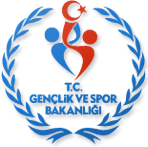 SPOR MASÖRÜ GELİŞİM SEMİNERİ PROGRAMI13-17 EKİM 2018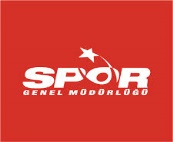   TARİHSAATDERSÖĞRETİM GÖREVLİSİ13 EKİM 2018CUMARTESİ14.00OTELE GİRİŞ VE KAYIT14 EKİM 2018PAZAR09.00 - 10.00KAYIT İŞLEMLERİNE DEVAM14 EKİM 2018PAZAR10.00 – 10.15AÇILIŞ14 EKİM 2018PAZAR10.15—11.00SPOR PSİKOLOJİSİProf. Dr. Mustafa ŞAHİNKaradeniz Teknik Üniversitesi14 EKİM 2018PAZAR11.00—11.15ARA14 EKİM 2018PAZAR11.15—12.15SPOR PSİKOLOJİSİProf. Dr. Mustafa ŞAHİNKaradeniz Teknik Üniversitesi14 EKİM 2018PAZAR12.15 – 14.00ÖĞLE ARASI14 EKİM 2018PAZAR14.00 – 15.15BANDAJLAMA TEKNİK, TEORİ VE UYGULAMALARIProf. Dr. Necmiye ÜN YILDIRIMSağlık Bilimleri Üniversitesi 14 EKİM 2018PAZAR15.15 – 15.30ARA15.30-16.30BANDAJLAMA TEKNİK, TEORİ VE UYGULAMALARIProf. Dr. Necmiye ÜN YILDIRIMSağlık Bilimleri Fakültesi15 EKİM 2018PAZARTESİ10.00-11.15SAKATLIKLARDA MASAJ UYGULAMASIDr. Öğr. Üyesi Serkan USGUKalyoncu Üniversitesi15 EKİM 2018PAZARTESİ11.15-11.30ARA15 EKİM 2018PAZARTESİ11.30-12.30SAKATLIKLARDA MASAJ UYGULAMASIDr. Öğr. Üyesi Serkan USGUKalyoncu Üniversitesi15 EKİM 2018PAZARTESİ12.30-14.00ÖĞLE ARASI15 EKİM 2018PAZARTESİ14.00-15.30SPOR MASAJI UYGULAMA TEKNİKLERİ Orhan ÇALIŞKANGazişehir Gaziantep Futbol Kulübü Masörü15 EKİM 2018PAZARTESİ15.30-15.45ARA15 EKİM 2018PAZARTESİ15.45-17.00SPOR MASAJI UYGULAMA TEKNİKLERİOrhan ÇALIŞKANGazişehir Gaziantep Futbol Kulübü Masörü16 EKİM 2018SALI09.30-10.30SPOR SAKATLIKLARI VE İLK YARDIMDr.Mutlu GÜRSOY16 EKİM 2018SALI10.30-10.45ARA16 EKİM 2018SALI10.45-12.00SPOR SAKATLIKLARI VE İLK YARDIMDr.Mutlu GÜRSOY16 EKİM 2018SALI12.00-13:00KATILIM BELGESİ DAĞITIMI KAPANIŞSEMİNERİN YAPILACAĞI YER:Mirada Del Mar HotelGöynük Mahallesi Ahu Ünal Aysal Caddesi No:7 Kemer/ANTALYA Tel :0242 815 14 80İSTENEN EVRAKLAR:1-Fotoğraf (2 Adet)2-Nüfus Cüzdanı Fotokopisi3-Spor Masörü Belgesinin Fotokopisi4-Varsa Eski Spor Masörü LisansıBİLGİ İÇİN İLETİŞİM:Asiye ÖZYAVUZ Spor Eğitimi Dairesi BaşkanlığıTel: 0312 310 39 77-78-79 / 133